جامعة سوهاج 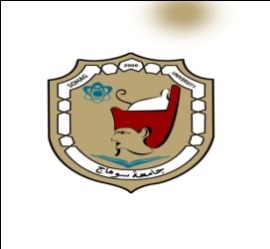 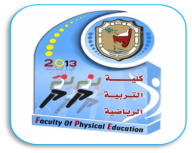                                                    بشرى سارة لطلاب الثانوية العامةتعتزم كلية التربية الرياضية بجامعة سوهاج  إقامةالمعسكر التأهيلي للالتحاق بالكليات العسكرية وكليات الشرطة وكليات التربية الرياضيةتحت اشراف نخبة متميزة من أعضاء هيئة التدريس بكلية التربية الرياضية بجامعة سوهاج      يتضمن :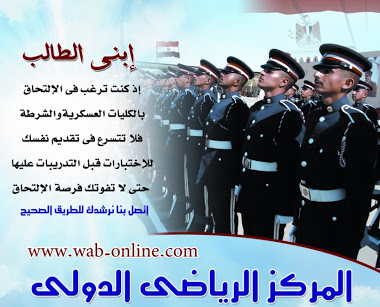 برنامج لياقة بدنية متكامل                                           - كشف طبى وتحاليل طبيةتدريب متكامل على بطارية اختبارات الكليات العسكرية وكليات الشرطة ،وكليات التربية الرياضية.التدريب على قفزة الثقة في السباحة.                      -   تأهيل نفسى للمشاركين.   قيمة الاشتراك :                1500  ج        شاملة شنطة رياضية للمشاركين                  للاستعلام : جامعة سوهاج كلية التربية الرياضية       الكابتن/ تامر ابوزيد القاوى  01095545676               م/ السيد محمد عبدالعال   01021557348/01286651528                 المدير التنفيذي                                                                                         عميد الكلية              د/ طه محمد السيد                                                                                               أ.د/ محروس محمود محروس                          كلية التربية الرياضية